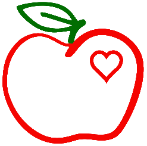 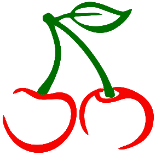 Прайс весна 2019гКультураВозраст растения, годЦена, руб.Яблоня семенной подвой1350Яблоня ПК (полукарлик)1600Груша семенной подвой1400Груша на рябине1400Черешня1-2550-750Вишня1-2400-600Вишня войлочная1-2250-350Слива1-2350-600Алыча1-2450-650Абрикос1-2600-800Рябина1-2400-600Фундук краснолистный1-3 (ЗКС)500-700Фундук зеленолистный1400Смородина 1250Крыжовник1300Малина сортовая1100-200Малина ремонтантная1250Жимолость ЗКС1-2300-400Гуми1350Декоративные в ЗКС1-2250-350Хвойные ЗКС1-3250-600КлубникаКлубникаКлубникаКлубника рассададесяток300Клубника ремонтантнаядесяток450Клубника ЗКС1 стакан50Клубника рем. ЗКС1 стакан100    ЗКС - закрытая корневая системаСайт: Зеленаяжизнь.рф  Телефон: 8-904-035-72-50 Александр    ЗКС - закрытая корневая системаСайт: Зеленаяжизнь.рф  Телефон: 8-904-035-72-50 Александр    ЗКС - закрытая корневая системаСайт: Зеленаяжизнь.рф  Телефон: 8-904-035-72-50 Александр